UR-106 Flower Power花儿魔力‧一见钟情日内瓦，2017年1月是一见钟情的触动，令人双瞳发亮，心跳加速，情绪高涨... 瑞士著名独立制表品牌URWERK 倾力制作限量11枚的UR-106 Flower Power钻石表只，就有这种神奇魅力。当然，URWERK出品自然是复杂精奇之作，荟萃高级制表工艺精华，美艳不可方物，令人魂牵梦萦。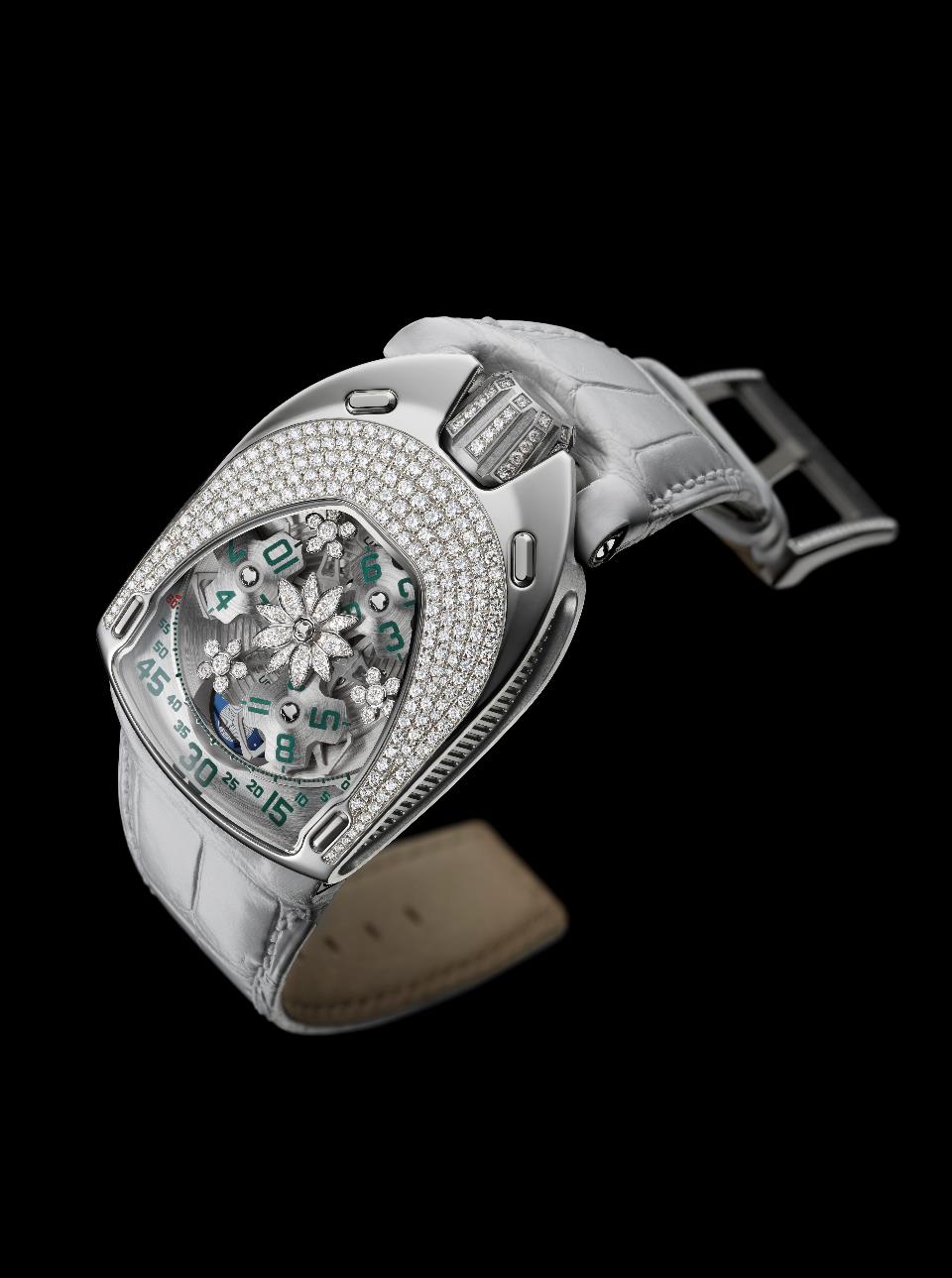 充满诗意的机械珠宝表珍品要适当形容URWERK时计诚非易事，因为品牌的作品既是高级制表工艺典范，满载原创新意不在话下，其与众不同之处就是总有几分偏锋个性，与主流风格大异其趣，UR-106 Flower Power也不例外：钢材与钻石、扎实的技术与温柔的美感，还有顶级手工与精准机械功能，一一擦出美妙火花。UR-106 Flower Power的表壳镶嵌不少于239颗Top Wesselton级别优质钻石，重量约2.53克拉(包括表冠)，钻石镶嵌重任由1959年起已从事制表组装的日内瓦Magnin公司负责，其行政总裁Patrick Magnin表示：「最大的挑战之一是复杂的表壳结构，因为表壳如一整块钢材，而且非常坚硬，尤其是围着表镜的部份是微拱凸面，以之镶嵌钻石特别困难；我们要搜罗及切割合适的钻石，然后将钻石由细至大一行行排列，有点像曼陀罗图案。」、表壳钻石镶嵌技术一流，触摸之滑不溜手，足证UR-106 Flower Power腕表的钻石镶工达到一流水平；高级珠宝表最讲求制作工艺，当中涉及工匠的手工及长时间的专注投入，个中的心血其实肉眼难辨； 钻石在表壳上排列有致，在亮泽金属衬托下更觉光芒耀眼。
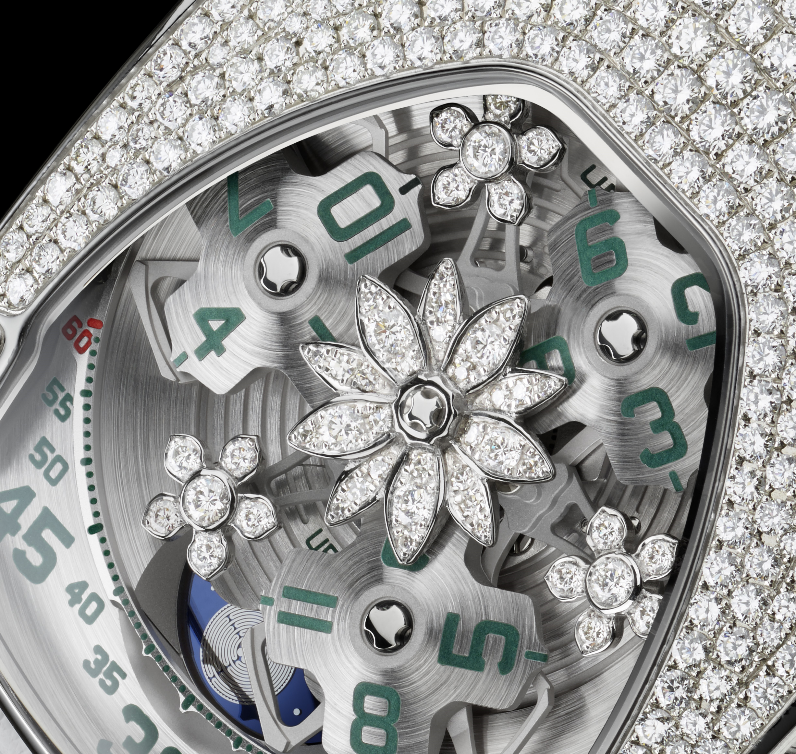 表壳的美一眼可见，但表镜下面的卡罗素同样叫人惊艳。URWERK联合创办人兼首席设计师Martin Frei解释道：「2015年UR-106系列诞生之后，我就一直构思不同的版本，钻石与光线的化学作用令我着迷，我们与工程人员紧密合作设计钻石花造型，经过多次蜡模测试才得到理想效果；花瓣托以白金铸造，镶好钻石后再装嵌到卡罗素上面。」UR-106的漫游卫星时间显示结构中间，开出一朵镶不少于30颗钻石的莲花，尽现镶石工匠的造诣：花芯是一颗完美打磨的螺丝，与一流的宝石工艺及美感呼应。三个卫星小时转头之间另有三朵钻石小花，各有五片钻石花瓣，如同在卡罗素恒动不息运作中开出一朵朵时计工艺之花，在复杂机械结构中加一点温柔美态，形成刚柔并存的对比UR-106的漫游卫星小时显示系统是URWERK的首本名作：三个卫星小时转头各有四个小时数字，转头沿着分钟刻度推进，将指针显示及跳字显示二合为一，并拥有月相功能。品牌创办人兼首席制表师Felix Baumgartner表示：「我们对最微小的细节亦一丝不苟，这新作的意念是经过18年沉淀思考的结晶，每个细节至臻美善。卡罗素及卫星转头由人手细致磨砂及喷砂打磨，每个小时及分钟数字的上色工序也极为繁复，连精细的分钟刻度也是由自家工坊切割制作，月相的青金石蓝是从数百种颜色中挑选，表背的莲花轮廓亦跟足Martin的设计。」URWERK的杰出工艺于UR-106 Flower Power腕表之中尽展无遗；只要有机会与之邂逅，相信都会萌生一见钟情的触动，双瞳发亮，心跳加速，情绪高涨... UR-106 Flower Power技术规格(限量11枚)传媒联络:Yacine Sar女士  电话:  +41 22 900 20 27  手提电话: +41 79 834 46 65press@urwerk.comURWERK简介URWERK表厂创立于1997年，以其独特的时间观念及制表技术震撼高级制表界，虽然品牌推崇革新时计概念，不受既定框框所限，但其制作及手工修饰都符合钟表制作优秀传统URWERK虽然年资不算深，但品牌之名来自近6000年前美索不达米亚平原的吾珥古城（Ur），当时的苏美人已懂得从纪念碑的日照影子研究出时间测量单位，奠定当今时间观念雏型。在德文中，Ur的意思指开始或原创，亦可说是非常巧合；而werk则取自歌德的用语，意谓制作、创新；Ur与werk结合起来，代表品牌向由古至今的前辈制表师致敬，皆因其努力及贡献为当代高级钟表制作奠定基础。URWERK是两位当代钟表界奇才的合作结晶。Felix Baumgartner来自钟表世家，其父与祖父都是制表师，工艺世代相传；别人或会视钟表工艺为一种嗜好，但Felix就视之如人生使命。首席设计师Martin Frei在1987年考入瑞士琉森艺术设计学院就读，绘画、雕塑以至录像等不同艺术创作媒介皆有涉猎，尤其着迷于时间的意义以及时间在不同年代的表现形式。两人认识后成为好友，经常深入探讨市面发售的腕表与他们心目中的时计意念之差别。九十年代初，两人开始着手研发第一款腕表，其灵感源自17世纪Campanus兄弟制作的一款夜钟，腕表的小时转盘沿着一个弧形窗口推进，就像日出与日落的轨迹一样；自此这种漫游式时间显示系统成为URWERK的首本时计风格，品牌其后推出的UR-103、UR-200、UR-110及UR-105等作品，皆以原创美学设计及极其复杂的机械功能扬威表坛。Felix Baumgartner解释道：「URWERK的目标并非为现有的机械时计功能研发新版本；URWERK腕表独一无二，因为每款时计都从是原创角度出发构思，这是URWERK时计珍罕贵重的原因。」设计舵手Martin Frei负责构思每款腕表的美学个性，他对原创的执着与Felix不谋而合：「我成长于讲求百分百创作自由的环境，所以不受既有钟表制作观念所限，我的文化背景成为设计灵感泉源。」2017年适逢URWERK创立20周年之喜，环顾九十年代制表新浪潮奇兵之中，URWERK已算是最老资格的独立品牌了。URWERK现时共有16位员工，其中12位是制表师，每年制作不超过150枚腕表URWERK网站及社交媒体专页数据：www.urwerk.com ; www.facebook.com/urwerk ; https://instagram.com/urwerkgeneve/https://twitter.com/URWERK_Geneve机芯编号：UR-6.01 自动上炼机芯，动力储备48 小时修饰打磨：:鱼鳞纹打磨、喷砂打磨，磨砂打磨，螺丝头倒角打磨表盘中央白金莲花镶30颗明亮切割钻石(0.184克拉)，3朵白金小花各镶6颗明亮切割钻石(0.522克拉)喷砂及磨砂打磨铂金钛金属卫星小时转头及卡罗素由人手喷砂及磨砂打磨锯齿形分钟刻度月相人手上色小时及分钟数字，SuperLumiNova夜光处理显示：卫星小时、分钟、月相表壳物料UR-106 Flower Power不锈钢壳，镶钻石钛金属表冠尺寸35毫米(阔) x49.4毫米(长) x 14.45毫米 (厚)表镜：水晶玻璃 防水深度：约30米/ /3ATM